      Compétition d’athlétisme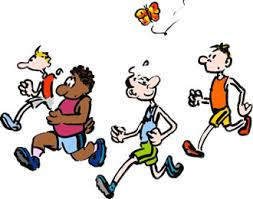 1ière journée championnat départemental EPMT(épreuves multiples)  benjaminsMercredi   29  mars   2017Merci à nos jeunes juges : Swane BIDET, Guelor BIBI, Guyliane ST ALBIN, Nathan GUEMISE FAREAU, Jade LUCIANI, Chaïma BEN SGHIR, Nowenn DUMEZ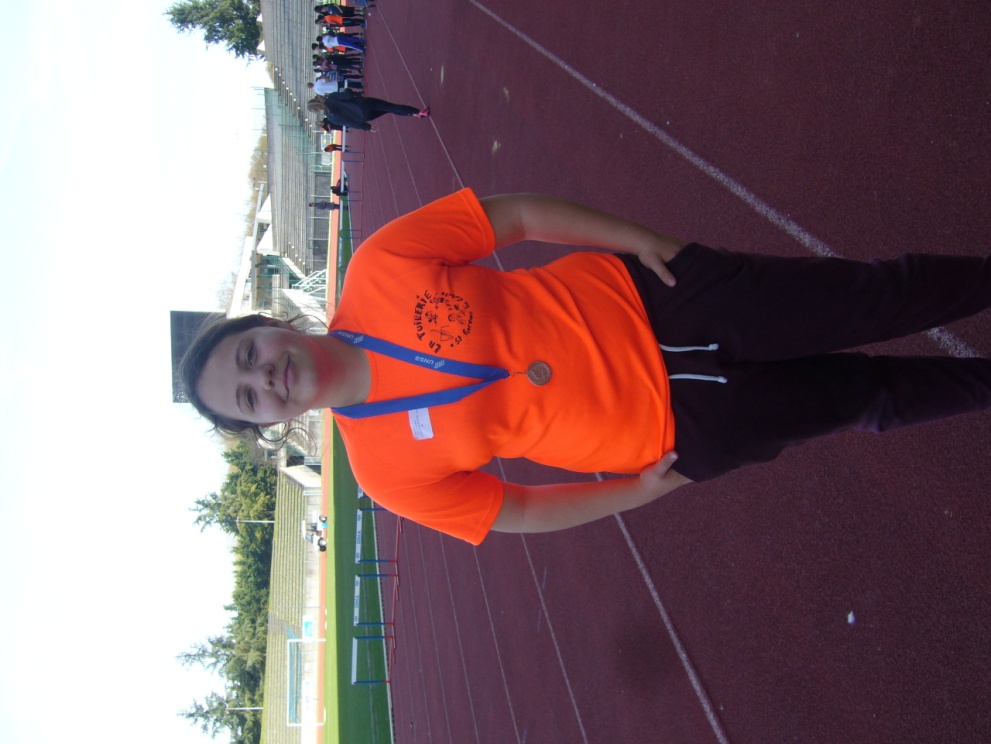 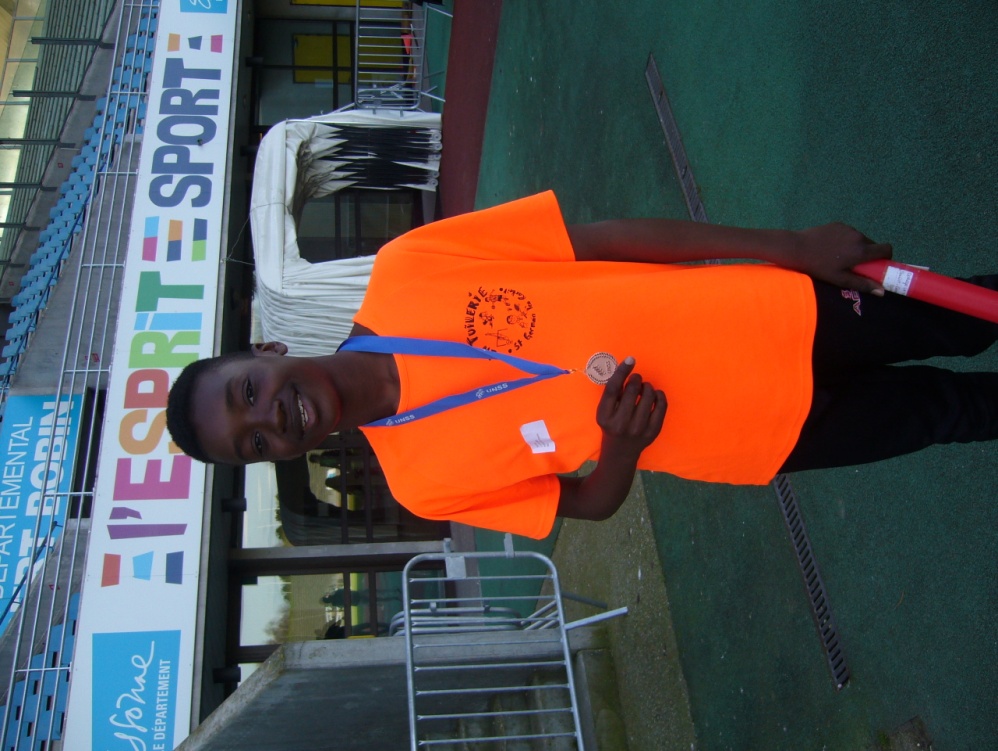 		        Yannis MANICORD			                     Liséa LOPEZ PALOMINO	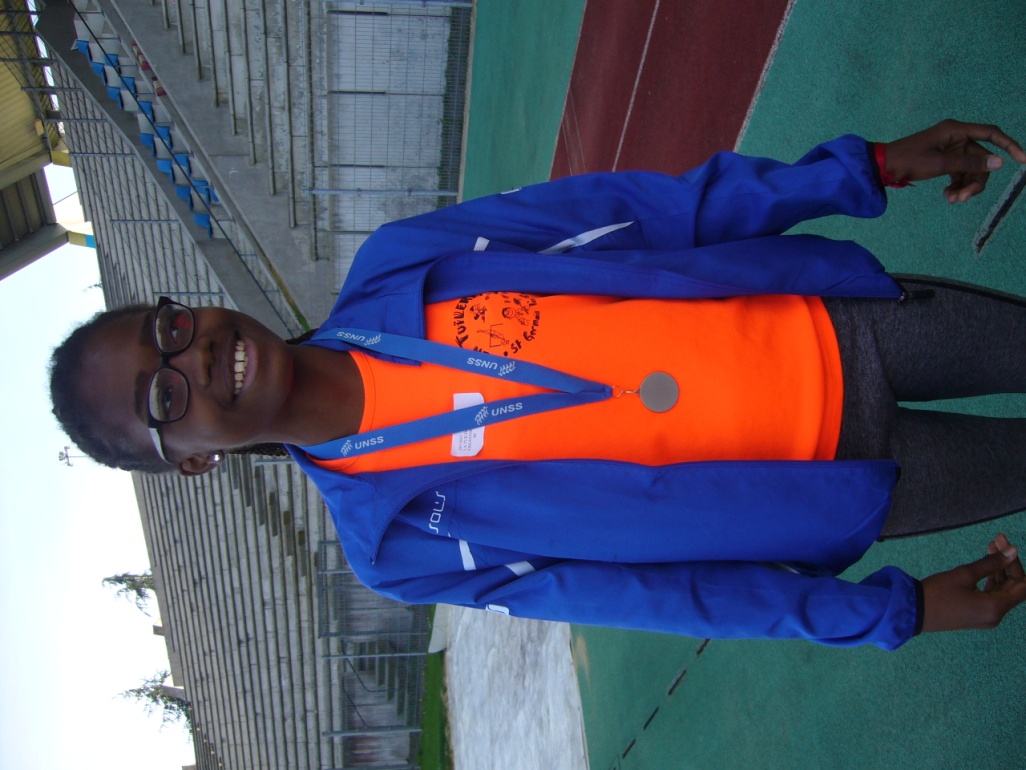 						             Sarah CREANTOR50 m50 mperf.ptsPlaceJAITEHHenda 8’’651727LESTRINGANTSarah9’’011433MUSUNGAIRamy9’’281238LOPEZ PALOMINOLiséa9’’311239LEBRETONValentine9’’421140SOYERLine 9’551042CREANTORJonathan 7’’672710GOMEZKilyan7’’682711MANICORDYannis7’’862415GUERETLohan7’’872316TRAOREMamoudou7’’902317BERTHETNathan8’’072023PROMENEURNolan8’’111924EL M’TILIAnas8’’141925BOTRELCorentin8’’491735SALIFOU DURAUSEthan 8’’841441200 m haies 200 m haies perf.PtsplaceJAITEHHenda40’’39105ALLAOUISarah45’’1918KRUTULLouanne47’’0019200 m haies 200 m haies perf.placeTRAOREMamoudou38’’121471000 m1000 mperf.placeCREANTORSarah3’37’252Saut en hauteurSaut en hauteurperf.ptsplaceCREANTORJonathan1.28245MANICORDYannis1.268EL MTILIAnas1.1815GOMEZKlilyan1.1022BERTHETNathan1.0528PROMENEURnolan1.0529Saut en longueurSaut en longueurperf.ptsplaceCREANTORSarah4.27322ALLAOUISarah2.8721LEBRETONValentine2.5330MUSUNGAIRamy2.5031KRUTULlouanne2.3636Lancer de poidsLancer de poidsperf.ptsplaceMANICORDYannis7.39243EL MTILIAnas5.157Lancer de javelotLancer de javelotperf.ptsplaceLOPEZ PALOMINOLiséa10.17143JAITEHHenda9.506CREANTORSarah8.637LESTRINGANTSarah8.359SOYERLine7.6012KRUTULLouanne6.2217ALLAOUISarah6.1418MUSUNGAIRamy5.4220LEBRETONValentine 04x60m BGperf.Place              équipe 235’’78              équipe 136’’19disq